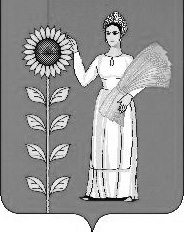 СОВЕТ  ДЕПУТАТОВДОБРИНСКОГО МУНИЦИПАЛЬНОГО РАЙОНАЛипецкой области9-я сессия V-го созываРЕШЕНИЕ23.07.2014г.                                     п.Добринка	                                      №70-рсО состоянии законности, правопорядка преступности и прокурорского надзора на территории   Добринского муниципального районаза первое полугодие 2014 годаАнализируя информацию прокурора Добринского района  о состоянии законности, правопорядка преступности и прокурорского надзора на территории Добринского муниципального района за первое полугодие 2014 года,  Совет депутатов Добринского муниципального района отмечает, что в первом полугодии 2014 года при осуществлении надзора в сфере борьбы с преступностью, укреплению законности и правопорядка, надзора за процессуальной деятельностью органов СК и МВД, прокуратурой района проведена определенная работа по координации деятельности правоохранительных структур.Пристальное внимание уделялось надзору за соблюдением сотрудниками правоохранительных органов района учетно-регистрационной дисциплины.За анализируемый период было проверено на предмет законности и обоснованности 410 постановлений об отказе в возбуждении уголовного дела, вынесенных сотрудниками правоохранительных органов района, из которых 216 было отменено прокуратурой района.Следует отметить, что за первое полугодие 2014 года прокуратурой района было выявлено и поставлено на учет 7 преступлений.В рамках антинаркотического Месячника «Вместе против наркотиков!» были изучены административные материалы, находящиеся в Добринском районном суде.Уголовные дела, находящиеся в производстве следователей и дознавателей, регулярно проверяются прокуратурой района. Было вынесено 16 требований об устранении нарушений уголовно – процессуального законодательства, допущенных в ходе предварительного расследования, каждое из которых удовлетворено в полном объеме, 6 требований были внесены руководителю Усманского МСО СУ СК РФ по Липецкой области по уголовным делам, находящимся в производстве следователей СК, 1 дознавателя ГД ОМВД России по Добринскому району, 2 требования внесены по уголовным делам, находящимся в производстве дознавателя Добринского РО УФССП России по Липецкой области.В целях осуществления принципа неотвратимости наказания прокуратурой района осуществлялся надзор за принятием органами предварительного расследования решений о приостановлении предварительного следствия, в сфере соблюдения прав и свобод человека и гражданина.Также прокуратурой района проводились проверки и в сфере земельных правоотношений, нарушений жилищного законодательства, уделялось внимание соблюдению прав граждан, имеющих детей, надзору за соблюдением законодательства в безопасности дорожного движения.Взаимодействие прокуратуры района  с представительными органами муниципальных образований в сфере нормотворчества осуществлялось посредством изучения проектов нормативных правовых актов с целью дачи заключения о соответствии либо несоответствии их нормам действующего федерального и регионального законодательства, проведения мониторинга законодательства с целью установления нормативных правовых актов органов местного самоуправления, вступивших в противоречие с законодательством, направления актов прокурорского реагирования.На основании вышеизложенного, Совет депутатов Добринского муниципального района РЕШИЛ;1.Принять к сведению информацию о состоянии законности, правопорядка преступности и прокурорского надзора на территории Добринского муниципального района за первое полугодие 2014 года (прилагается).Председатель Совета депутатовДобринского муниципального района 		            	В.А.Максимов